SegmentationSegmentation refers to the process of deciding, as an analyst, what notes go together, and what notes do not. In each of these excerpts from Schoenberg Op. 11 no. 1, segments have been provided for you, with boxes. Some boxes are within one staff; others go across multiple staves.For each segment:Identify the prime form of the set.List at least two musical features that justify the groupings shown with boxes.The first excerpt is completed for you.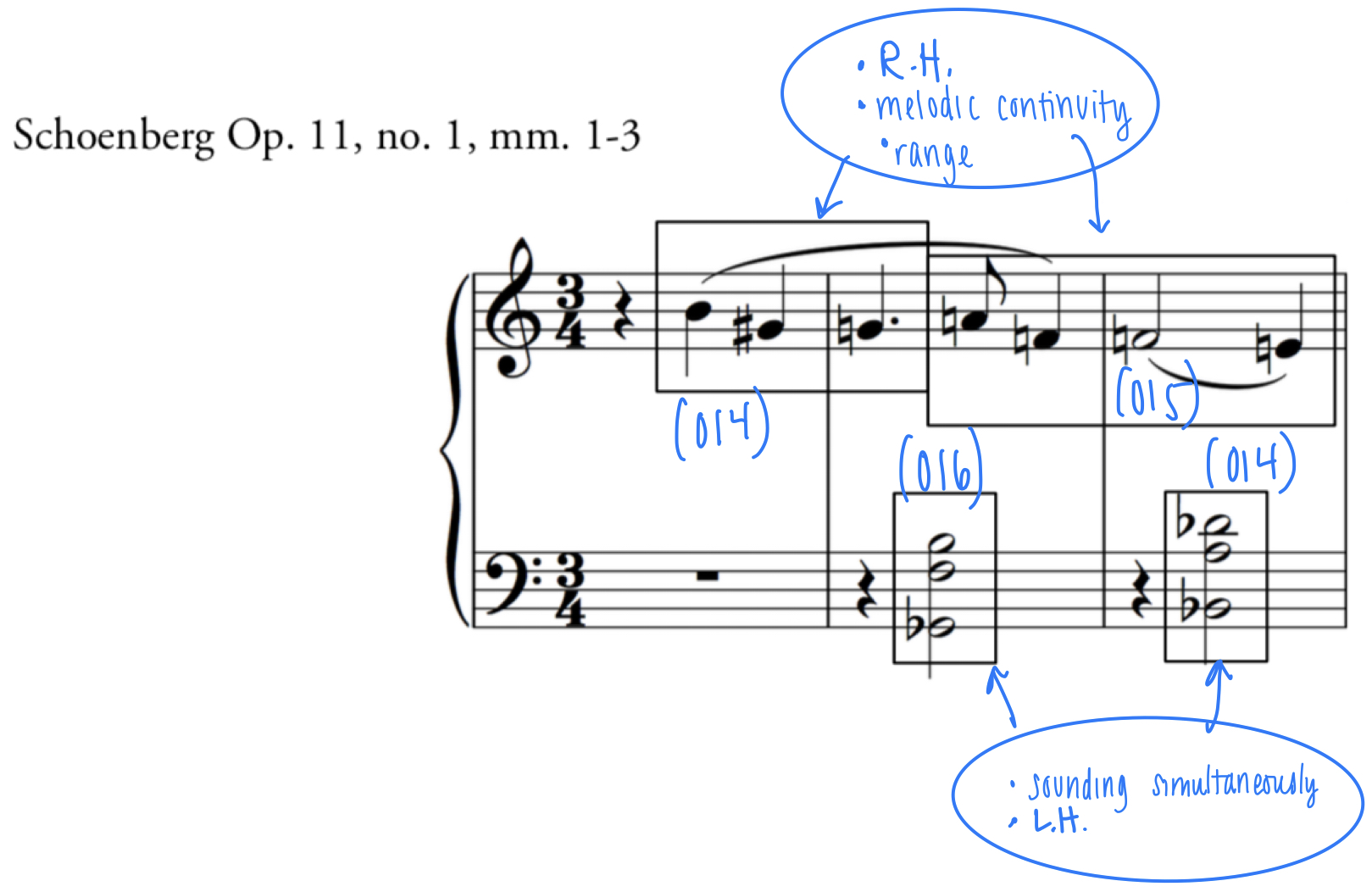 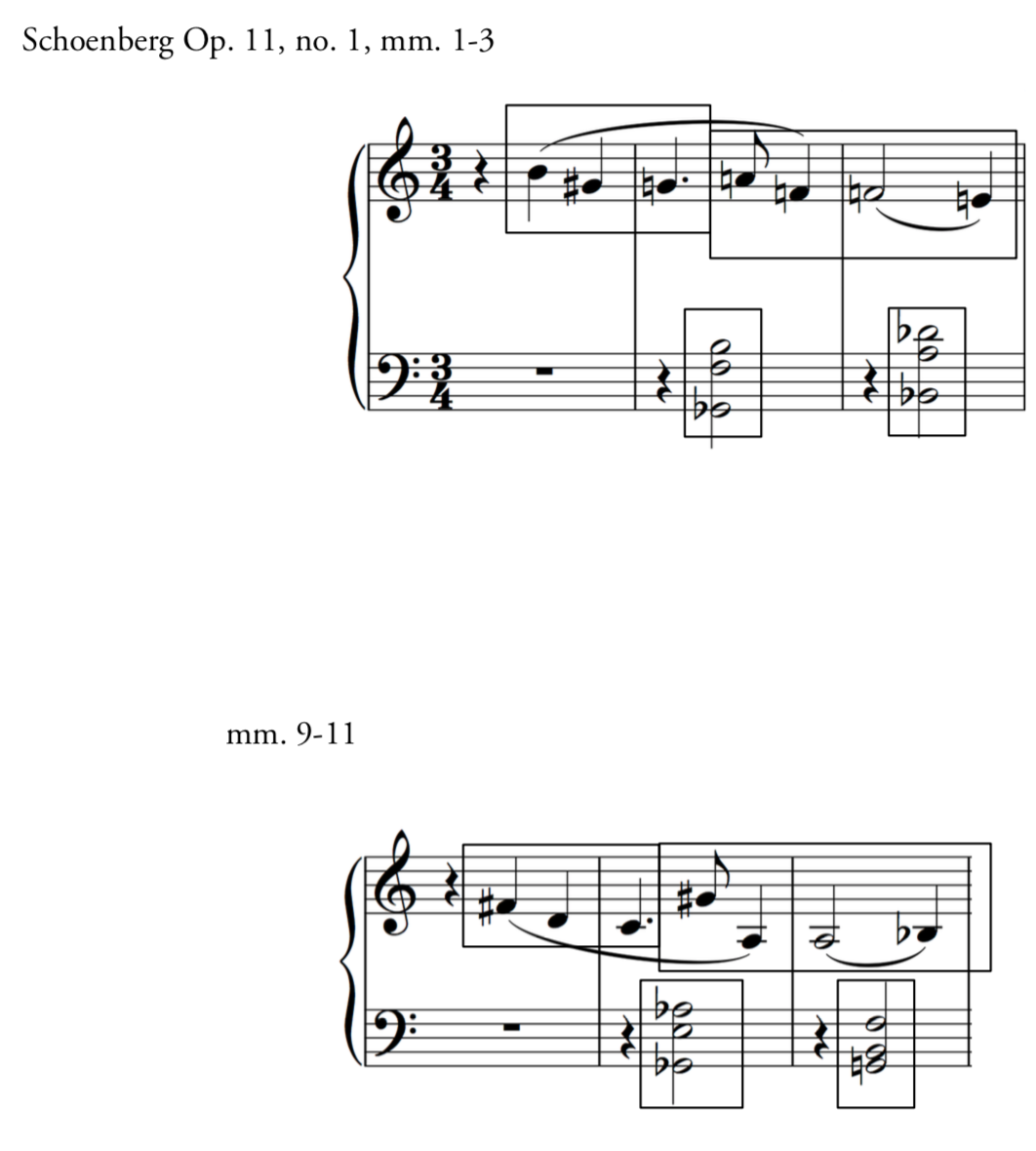 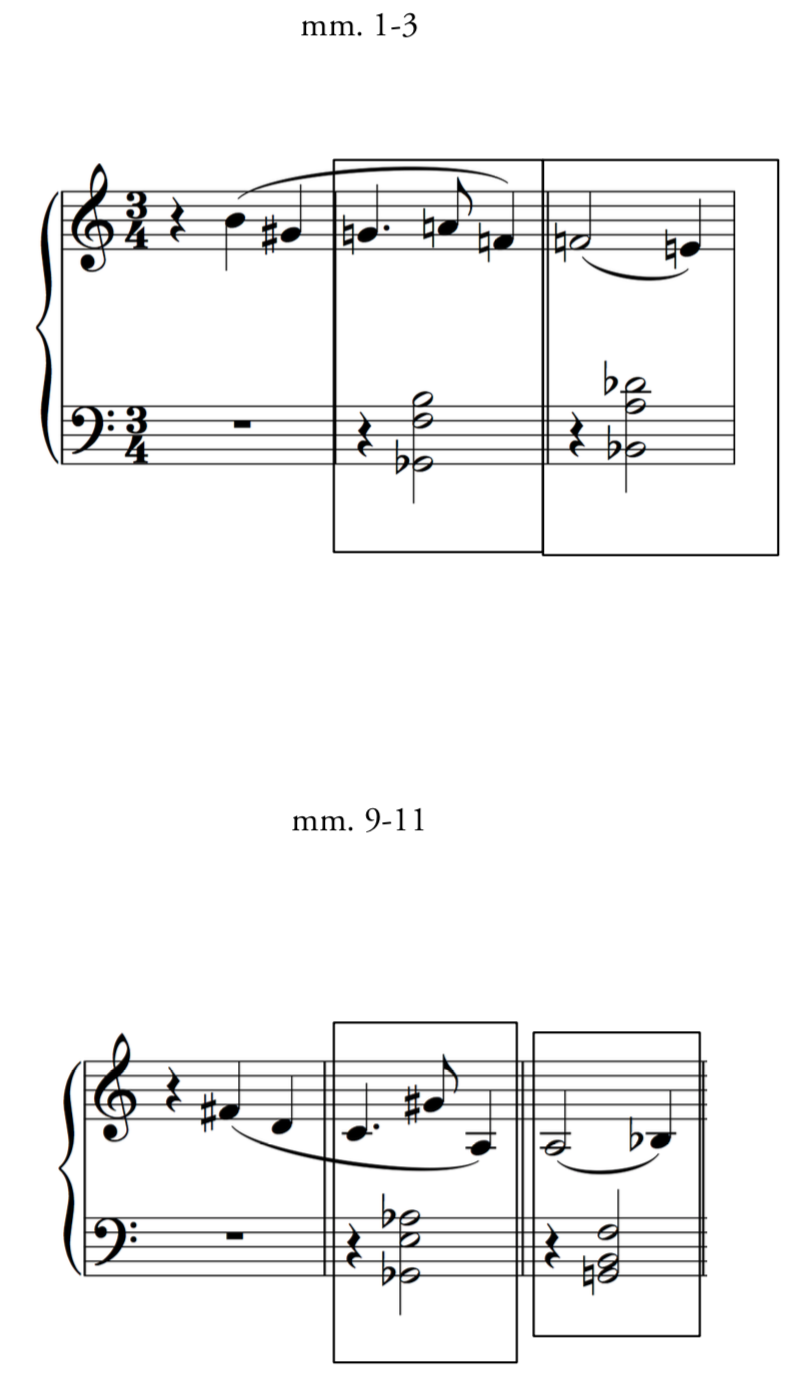 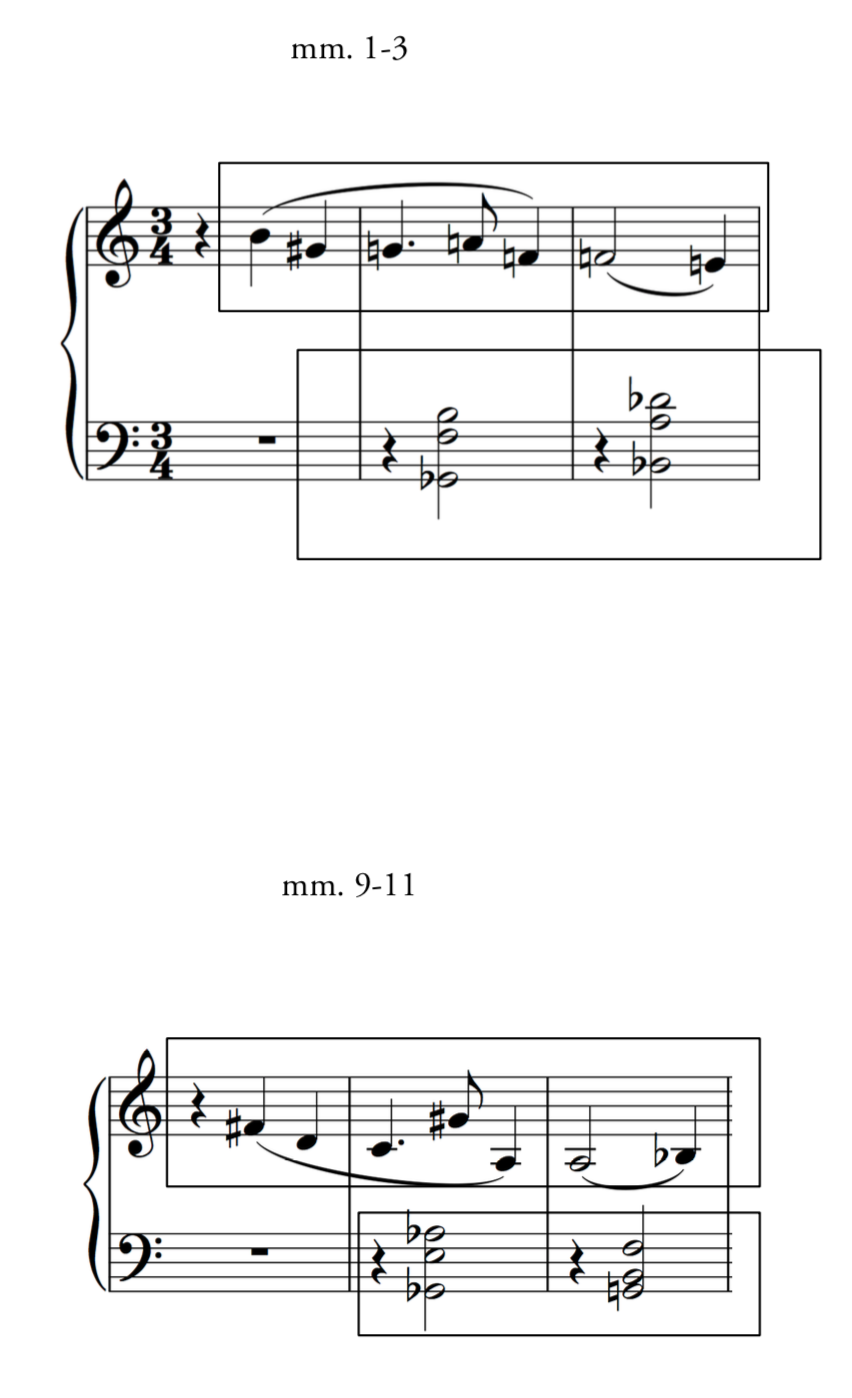 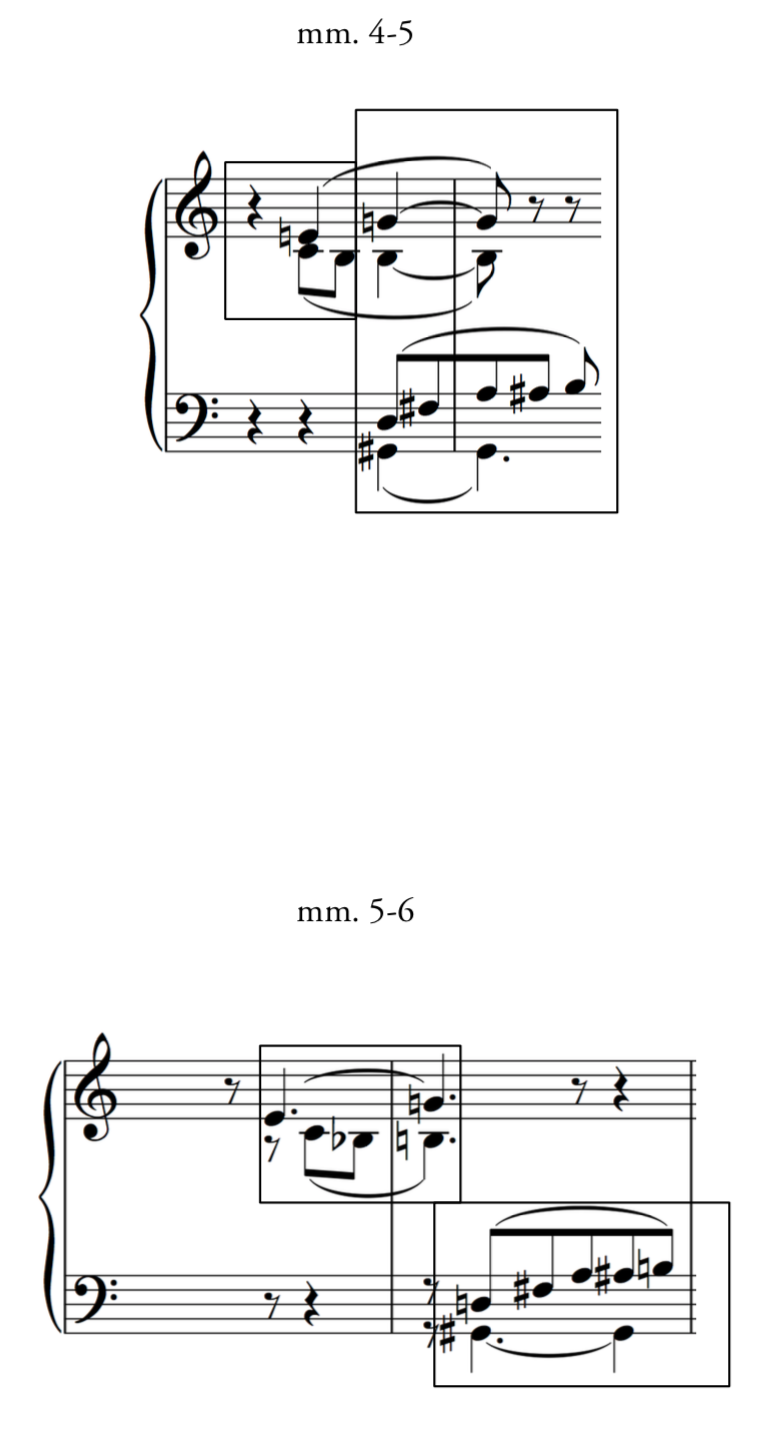 